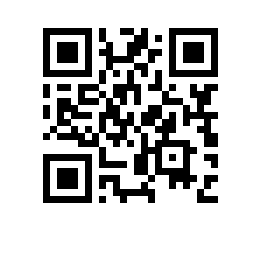 Об утверждении состава аттестационной комиссии и секретаря аттестационной комиссии на 2022/2023 учебный год для образовательной программы «Управление исследованиями, разработками и инновациями в компании» кафедры менеджмента инновацийПРИКАЗЫВАЮ:Утвердить аттестационную комиссию и секретаря аттестационной комиссии для образовательной программы  «Управление исследованиями, разработками и инновациями в компании», направления подготовки 27.04.05 Инноватика,  кафедры менеджмента инноваций,  формы обучения в следующем составе:председатель - ,члены комиссии:- , - , секретарь – . Заместитель заведующего кафедройТ.Ф. Строганова